Odběratel:Odběratel:Odběratel:Odběratel:Odběratel:Odběratel:Odběratel:Odběratel:Odběratel:Odběratel:Odběratel:Odběratel:Odběratel:Odběratel:Mikrobiologický ústav AV ČR, v.v.i.
Vídeňská 1083
142 20 PRAHA 4
Česká republikaMikrobiologický ústav AV ČR, v.v.i.
Vídeňská 1083
142 20 PRAHA 4
Česká republikaMikrobiologický ústav AV ČR, v.v.i.
Vídeňská 1083
142 20 PRAHA 4
Česká republikaMikrobiologický ústav AV ČR, v.v.i.
Vídeňská 1083
142 20 PRAHA 4
Česká republikaMikrobiologický ústav AV ČR, v.v.i.
Vídeňská 1083
142 20 PRAHA 4
Česká republikaMikrobiologický ústav AV ČR, v.v.i.
Vídeňská 1083
142 20 PRAHA 4
Česká republikaMikrobiologický ústav AV ČR, v.v.i.
Vídeňská 1083
142 20 PRAHA 4
Česká republikaMikrobiologický ústav AV ČR, v.v.i.
Vídeňská 1083
142 20 PRAHA 4
Česká republikaMikrobiologický ústav AV ČR, v.v.i.
Vídeňská 1083
142 20 PRAHA 4
Česká republikaMikrobiologický ústav AV ČR, v.v.i.
Vídeňská 1083
142 20 PRAHA 4
Česká republikaMikrobiologický ústav AV ČR, v.v.i.
Vídeňská 1083
142 20 PRAHA 4
Česká republikaMikrobiologický ústav AV ČR, v.v.i.
Vídeňská 1083
142 20 PRAHA 4
Česká republikaMikrobiologický ústav AV ČR, v.v.i.
Vídeňská 1083
142 20 PRAHA 4
Česká republikaMikrobiologický ústav AV ČR, v.v.i.
Vídeňská 1083
142 20 PRAHA 4
Česká republikaPID:PID:PID:PID:PID:PID:PID:PID: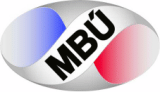 Mikrobiologický ústav AV ČR, v.v.i.
Vídeňská 1083
142 20 PRAHA 4
Česká republikaMikrobiologický ústav AV ČR, v.v.i.
Vídeňská 1083
142 20 PRAHA 4
Česká republikaMikrobiologický ústav AV ČR, v.v.i.
Vídeňská 1083
142 20 PRAHA 4
Česká republikaMikrobiologický ústav AV ČR, v.v.i.
Vídeňská 1083
142 20 PRAHA 4
Česká republikaMikrobiologický ústav AV ČR, v.v.i.
Vídeňská 1083
142 20 PRAHA 4
Česká republikaMikrobiologický ústav AV ČR, v.v.i.
Vídeňská 1083
142 20 PRAHA 4
Česká republikaMikrobiologický ústav AV ČR, v.v.i.
Vídeňská 1083
142 20 PRAHA 4
Česká republikaMikrobiologický ústav AV ČR, v.v.i.
Vídeňská 1083
142 20 PRAHA 4
Česká republikaMikrobiologický ústav AV ČR, v.v.i.
Vídeňská 1083
142 20 PRAHA 4
Česká republikaMikrobiologický ústav AV ČR, v.v.i.
Vídeňská 1083
142 20 PRAHA 4
Česká republikaMikrobiologický ústav AV ČR, v.v.i.
Vídeňská 1083
142 20 PRAHA 4
Česká republikaMikrobiologický ústav AV ČR, v.v.i.
Vídeňská 1083
142 20 PRAHA 4
Česká republikaMikrobiologický ústav AV ČR, v.v.i.
Vídeňská 1083
142 20 PRAHA 4
Česká republikaMikrobiologický ústav AV ČR, v.v.i.
Vídeňská 1083
142 20 PRAHA 4
Česká republikaSmlouva:Smlouva:Smlouva:Smlouva:Smlouva:Smlouva:Smlouva:Smlouva:Mikrobiologický ústav AV ČR, v.v.i.
Vídeňská 1083
142 20 PRAHA 4
Česká republikaMikrobiologický ústav AV ČR, v.v.i.
Vídeňská 1083
142 20 PRAHA 4
Česká republikaMikrobiologický ústav AV ČR, v.v.i.
Vídeňská 1083
142 20 PRAHA 4
Česká republikaMikrobiologický ústav AV ČR, v.v.i.
Vídeňská 1083
142 20 PRAHA 4
Česká republikaMikrobiologický ústav AV ČR, v.v.i.
Vídeňská 1083
142 20 PRAHA 4
Česká republikaMikrobiologický ústav AV ČR, v.v.i.
Vídeňská 1083
142 20 PRAHA 4
Česká republikaMikrobiologický ústav AV ČR, v.v.i.
Vídeňská 1083
142 20 PRAHA 4
Česká republikaMikrobiologický ústav AV ČR, v.v.i.
Vídeňská 1083
142 20 PRAHA 4
Česká republikaMikrobiologický ústav AV ČR, v.v.i.
Vídeňská 1083
142 20 PRAHA 4
Česká republikaMikrobiologický ústav AV ČR, v.v.i.
Vídeňská 1083
142 20 PRAHA 4
Česká republikaMikrobiologický ústav AV ČR, v.v.i.
Vídeňská 1083
142 20 PRAHA 4
Česká republikaMikrobiologický ústav AV ČR, v.v.i.
Vídeňská 1083
142 20 PRAHA 4
Česká republikaMikrobiologický ústav AV ČR, v.v.i.
Vídeňská 1083
142 20 PRAHA 4
Česká republikaMikrobiologický ústav AV ČR, v.v.i.
Vídeňská 1083
142 20 PRAHA 4
Česká republikaMikrobiologický ústav AV ČR, v.v.i.
Vídeňská 1083
142 20 PRAHA 4
Česká republikaMikrobiologický ústav AV ČR, v.v.i.
Vídeňská 1083
142 20 PRAHA 4
Česká republikaMikrobiologický ústav AV ČR, v.v.i.
Vídeňská 1083
142 20 PRAHA 4
Česká republikaMikrobiologický ústav AV ČR, v.v.i.
Vídeňská 1083
142 20 PRAHA 4
Česká republikaMikrobiologický ústav AV ČR, v.v.i.
Vídeňská 1083
142 20 PRAHA 4
Česká republikaMikrobiologický ústav AV ČR, v.v.i.
Vídeňská 1083
142 20 PRAHA 4
Česká republikaMikrobiologický ústav AV ČR, v.v.i.
Vídeňská 1083
142 20 PRAHA 4
Česká republikaMikrobiologický ústav AV ČR, v.v.i.
Vídeňská 1083
142 20 PRAHA 4
Česká republikaMikrobiologický ústav AV ČR, v.v.i.
Vídeňská 1083
142 20 PRAHA 4
Česká republikaMikrobiologický ústav AV ČR, v.v.i.
Vídeňská 1083
142 20 PRAHA 4
Česká republikaMikrobiologický ústav AV ČR, v.v.i.
Vídeňská 1083
142 20 PRAHA 4
Česká republikaMikrobiologický ústav AV ČR, v.v.i.
Vídeňská 1083
142 20 PRAHA 4
Česká republikaMikrobiologický ústav AV ČR, v.v.i.
Vídeňská 1083
142 20 PRAHA 4
Česká republikaMikrobiologický ústav AV ČR, v.v.i.
Vídeňská 1083
142 20 PRAHA 4
Česká republikaČíslo účtu:Číslo účtu:Číslo účtu:Číslo účtu:Číslo účtu:Číslo účtu:Číslo účtu:Číslo účtu:Mikrobiologický ústav AV ČR, v.v.i.
Vídeňská 1083
142 20 PRAHA 4
Česká republikaMikrobiologický ústav AV ČR, v.v.i.
Vídeňská 1083
142 20 PRAHA 4
Česká republikaMikrobiologický ústav AV ČR, v.v.i.
Vídeňská 1083
142 20 PRAHA 4
Česká republikaMikrobiologický ústav AV ČR, v.v.i.
Vídeňská 1083
142 20 PRAHA 4
Česká republikaMikrobiologický ústav AV ČR, v.v.i.
Vídeňská 1083
142 20 PRAHA 4
Česká republikaMikrobiologický ústav AV ČR, v.v.i.
Vídeňská 1083
142 20 PRAHA 4
Česká republikaMikrobiologický ústav AV ČR, v.v.i.
Vídeňská 1083
142 20 PRAHA 4
Česká republikaMikrobiologický ústav AV ČR, v.v.i.
Vídeňská 1083
142 20 PRAHA 4
Česká republikaMikrobiologický ústav AV ČR, v.v.i.
Vídeňská 1083
142 20 PRAHA 4
Česká republikaMikrobiologický ústav AV ČR, v.v.i.
Vídeňská 1083
142 20 PRAHA 4
Česká republikaMikrobiologický ústav AV ČR, v.v.i.
Vídeňská 1083
142 20 PRAHA 4
Česká republikaMikrobiologický ústav AV ČR, v.v.i.
Vídeňská 1083
142 20 PRAHA 4
Česká republikaMikrobiologický ústav AV ČR, v.v.i.
Vídeňská 1083
142 20 PRAHA 4
Česká republikaMikrobiologický ústav AV ČR, v.v.i.
Vídeňská 1083
142 20 PRAHA 4
Česká republikaPeněžní ústav:Peněžní ústav:Peněžní ústav:Peněžní ústav:Peněžní ústav:Peněžní ústav:Peněžní ústav:Peněžní ústav:Mikrobiologický ústav AV ČR, v.v.i.
Vídeňská 1083
142 20 PRAHA 4
Česká republikaMikrobiologický ústav AV ČR, v.v.i.
Vídeňská 1083
142 20 PRAHA 4
Česká republikaMikrobiologický ústav AV ČR, v.v.i.
Vídeňská 1083
142 20 PRAHA 4
Česká republikaMikrobiologický ústav AV ČR, v.v.i.
Vídeňská 1083
142 20 PRAHA 4
Česká republikaMikrobiologický ústav AV ČR, v.v.i.
Vídeňská 1083
142 20 PRAHA 4
Česká republikaMikrobiologický ústav AV ČR, v.v.i.
Vídeňská 1083
142 20 PRAHA 4
Česká republikaMikrobiologický ústav AV ČR, v.v.i.
Vídeňská 1083
142 20 PRAHA 4
Česká republikaMikrobiologický ústav AV ČR, v.v.i.
Vídeňská 1083
142 20 PRAHA 4
Česká republikaMikrobiologický ústav AV ČR, v.v.i.
Vídeňská 1083
142 20 PRAHA 4
Česká republikaMikrobiologický ústav AV ČR, v.v.i.
Vídeňská 1083
142 20 PRAHA 4
Česká republikaMikrobiologický ústav AV ČR, v.v.i.
Vídeňská 1083
142 20 PRAHA 4
Česká republikaMikrobiologický ústav AV ČR, v.v.i.
Vídeňská 1083
142 20 PRAHA 4
Česká republikaMikrobiologický ústav AV ČR, v.v.i.
Vídeňská 1083
142 20 PRAHA 4
Česká republikaMikrobiologický ústav AV ČR, v.v.i.
Vídeňská 1083
142 20 PRAHA 4
Česká republikaDodavatel:Dodavatel:Dodavatel:Dodavatel:Dodavatel:Dodavatel:Dodavatel:Dodavatel:Dodavatel:Dodavatel:DIČ:DIČ:DIČ:DIČ:CZ61388971CZ61388971CZ61388971CZ61388971IČ:IČ:IČ:1120520211205202112052021120520211205202112052021120520211205202DIČ:DIČ:CZ6404281466CZ6404281466CZ6404281466IČ:IČ:IČ:IČ:61388971613889716138897161388971IČ:IČ:IČ:IČ:61388971613889716138897161388971IČ:IČ:IČ:IČ:61388971613889716138897161388971Konečný příjemce:Konečný příjemce:Konečný příjemce:Konečný příjemce:Konečný příjemce:Konečný příjemce:Konečný příjemce:Konečný příjemce:Konečný příjemce:Konečný příjemce:Konečný příjemce:Konečný příjemce:Konečný příjemce:Konečný příjemce:Konečný příjemce:Platnost objednávky do:Platnost objednávky do:Platnost objednávky do:Platnost objednávky do:Platnost objednávky do:Platnost objednávky do:Platnost objednávky do:Platnost objednávky do:Platnost objednávky do:Platnost objednávky do:31.12.201831.12.201831.12.2018Termín dodání:Termín dodání:Termín dodání:Termín dodání:Termín dodání:Termín dodání:Termín dodání:07.09.201807.09.201807.09.2018Forma úhrady:Forma úhrady:Forma úhrady:Forma úhrady:Forma úhrady:Forma úhrady:Forma úhrady:PříkazemPříkazemPříkazemForma úhrady:Forma úhrady:Forma úhrady:Forma úhrady:Forma úhrady:Forma úhrady:Forma úhrady:PříkazemPříkazemPříkazemForma úhrady:Forma úhrady:Forma úhrady:Forma úhrady:Forma úhrady:Forma úhrady:Forma úhrady:PříkazemPříkazemPříkazemTermín úhrady:Termín úhrady:Termín úhrady:Termín úhrady:Termín úhrady:Termín úhrady:Termín úhrady:Termín úhrady:Termín úhrady:Termín úhrady:Termín úhrady:Termín úhrady:Termín úhrady:Termín úhrady:Při fakturaci vždy uvádějte číslo objednávky.Žádáme Vás o vrácení potvrzené objednávky!Při fakturaci vždy uvádějte číslo objednávky.Žádáme Vás o vrácení potvrzené objednávky!Při fakturaci vždy uvádějte číslo objednávky.Žádáme Vás o vrácení potvrzené objednávky!Při fakturaci vždy uvádějte číslo objednávky.Žádáme Vás o vrácení potvrzené objednávky!Při fakturaci vždy uvádějte číslo objednávky.Žádáme Vás o vrácení potvrzené objednávky!Při fakturaci vždy uvádějte číslo objednávky.Žádáme Vás o vrácení potvrzené objednávky!Při fakturaci vždy uvádějte číslo objednávky.Žádáme Vás o vrácení potvrzené objednávky!Při fakturaci vždy uvádějte číslo objednávky.Žádáme Vás o vrácení potvrzené objednávky!Při fakturaci vždy uvádějte číslo objednávky.Žádáme Vás o vrácení potvrzené objednávky!Při fakturaci vždy uvádějte číslo objednávky.Žádáme Vás o vrácení potvrzené objednávky!Při fakturaci vždy uvádějte číslo objednávky.Žádáme Vás o vrácení potvrzené objednávky!Při fakturaci vždy uvádějte číslo objednávky.Žádáme Vás o vrácení potvrzené objednávky!Při fakturaci vždy uvádějte číslo objednávky.Žádáme Vás o vrácení potvrzené objednávky!Při fakturaci vždy uvádějte číslo objednávky.Žádáme Vás o vrácení potvrzené objednávky!Při fakturaci vždy uvádějte číslo objednávky.Žádáme Vás o vrácení potvrzené objednávky!Při fakturaci vždy uvádějte číslo objednávky.Žádáme Vás o vrácení potvrzené objednávky!Při fakturaci vždy uvádějte číslo objednávky.Žádáme Vás o vrácení potvrzené objednávky!Při fakturaci vždy uvádějte číslo objednávky.Žádáme Vás o vrácení potvrzené objednávky!Při fakturaci vždy uvádějte číslo objednávky.Žádáme Vás o vrácení potvrzené objednávky!Při fakturaci vždy uvádějte číslo objednávky.Žádáme Vás o vrácení potvrzené objednávky!Při fakturaci vždy uvádějte číslo objednávky.Žádáme Vás o vrácení potvrzené objednávky!Při fakturaci vždy uvádějte číslo objednávky.Žádáme Vás o vrácení potvrzené objednávky!Při fakturaci vždy uvádějte číslo objednávky.Žádáme Vás o vrácení potvrzené objednávky!Při fakturaci vždy uvádějte číslo objednávky.Žádáme Vás o vrácení potvrzené objednávky!Při fakturaci vždy uvádějte číslo objednávky.Žádáme Vás o vrácení potvrzené objednávky!Při fakturaci vždy uvádějte číslo objednávky.Žádáme Vás o vrácení potvrzené objednávky!Při fakturaci vždy uvádějte číslo objednávky.Žádáme Vás o vrácení potvrzené objednávky!Při fakturaci vždy uvádějte číslo objednávky.Žádáme Vás o vrácení potvrzené objednávky!Při fakturaci vždy uvádějte číslo objednávky.Žádáme Vás o vrácení potvrzené objednávky!Při fakturaci vždy uvádějte číslo objednávky.Žádáme Vás o vrácení potvrzené objednávky!Při fakturaci vždy uvádějte číslo objednávky.Žádáme Vás o vrácení potvrzené objednávky!Při fakturaci vždy uvádějte číslo objednávky.Žádáme Vás o vrácení potvrzené objednávky!Při fakturaci vždy uvádějte číslo objednávky.Žádáme Vás o vrácení potvrzené objednávky!Při fakturaci vždy uvádějte číslo objednávky.Žádáme Vás o vrácení potvrzené objednávky!Při fakturaci vždy uvádějte číslo objednávky.Žádáme Vás o vrácení potvrzené objednávky!Při fakturaci vždy uvádějte číslo objednávky.Žádáme Vás o vrácení potvrzené objednávky!Položkový rozpis:Položkový rozpis:Položkový rozpis:Položkový rozpis:Položkový rozpis:Položkový rozpis:Položkový rozpis:Položkový rozpis:Položkový rozpis:Položkový rozpis:Položkový rozpis:Položkový rozpis:Položkový rozpis:Položkový rozpis:Položkový rozpis:Položkový rozpis:Položkový rozpis:Položkový rozpis:Položkový rozpis:Položkový rozpis:Položkový rozpis:Položkový rozpis:Položkový rozpis:Položkový rozpis:Položkový rozpis:Položkový rozpis:Položkový rozpis:Položkový rozpis:Položkový rozpis:Položkový rozpis:Položkový rozpis:Položkový rozpis:Položkový rozpis:Položkový rozpis:Položkový rozpis:Položkový rozpis:PoložkaPoložkaPoložkaPoložkaPoložkaPoložkaPoložkaPoložkaPoložkaPoložkaPoložkaPoložkaPoložkaPoložkaPoložkaPoložkaPoložkaPoložkaPoložkaPoložkaPoložkaPoložkaPoložkaPoložkaPoložkaPoložkaPoložkaPoložkaPoložkaPoložkaPoložkaPoložkaPoložkaPoložkaPoložkaMnožstvíMnožstvíMnožstvíMnožstvíMnožstvíMJMJMJMJMJCena/MJ vč. DPHCena/MJ vč. DPHCena/MJ vč. DPHCena/MJ vč. DPHCena/MJ vč. DPHCena/MJ vč. DPHCena/MJ vč. DPHCena/MJ vč. DPHCena/MJ vč. DPHCelkem s DPHCelkem s DPHCelkem s DPHCelkem s DPHCelkem s DPHCelkem s DPHCelkem s DPHoprava podlahy a výměna zařizovacích předmětů v budově A v místnosti pro archiv SA dle nabídkyoprava podlahy a výměna zařizovacích předmětů v budově A v místnosti pro archiv SA dle nabídkyoprava podlahy a výměna zařizovacích předmětů v budově A v místnosti pro archiv SA dle nabídkyoprava podlahy a výměna zařizovacích předmětů v budově A v místnosti pro archiv SA dle nabídkyoprava podlahy a výměna zařizovacích předmětů v budově A v místnosti pro archiv SA dle nabídkyoprava podlahy a výměna zařizovacích předmětů v budově A v místnosti pro archiv SA dle nabídkyoprava podlahy a výměna zařizovacích předmětů v budově A v místnosti pro archiv SA dle nabídkyoprava podlahy a výměna zařizovacích předmětů v budově A v místnosti pro archiv SA dle nabídkyoprava podlahy a výměna zařizovacích předmětů v budově A v místnosti pro archiv SA dle nabídkyoprava podlahy a výměna zařizovacích předmětů v budově A v místnosti pro archiv SA dle nabídkyoprava podlahy a výměna zařizovacích předmětů v budově A v místnosti pro archiv SA dle nabídkyoprava podlahy a výměna zařizovacích předmětů v budově A v místnosti pro archiv SA dle nabídkyoprava podlahy a výměna zařizovacích předmětů v budově A v místnosti pro archiv SA dle nabídkyoprava podlahy a výměna zařizovacích předmětů v budově A v místnosti pro archiv SA dle nabídkyoprava podlahy a výměna zařizovacích předmětů v budově A v místnosti pro archiv SA dle nabídkyoprava podlahy a výměna zařizovacích předmětů v budově A v místnosti pro archiv SA dle nabídkyoprava podlahy a výměna zařizovacích předmětů v budově A v místnosti pro archiv SA dle nabídkyoprava podlahy a výměna zařizovacích předmětů v budově A v místnosti pro archiv SA dle nabídkyoprava podlahy a výměna zařizovacích předmětů v budově A v místnosti pro archiv SA dle nabídkyoprava podlahy a výměna zařizovacích předmětů v budově A v místnosti pro archiv SA dle nabídkyoprava podlahy a výměna zařizovacích předmětů v budově A v místnosti pro archiv SA dle nabídkyoprava podlahy a výměna zařizovacích předmětů v budově A v místnosti pro archiv SA dle nabídkyoprava podlahy a výměna zařizovacích předmětů v budově A v místnosti pro archiv SA dle nabídkyoprava podlahy a výměna zařizovacích předmětů v budově A v místnosti pro archiv SA dle nabídkyoprava podlahy a výměna zařizovacích předmětů v budově A v místnosti pro archiv SA dle nabídkyoprava podlahy a výměna zařizovacích předmětů v budově A v místnosti pro archiv SA dle nabídkyoprava podlahy a výměna zařizovacích předmětů v budově A v místnosti pro archiv SA dle nabídkyoprava podlahy a výměna zařizovacích předmětů v budově A v místnosti pro archiv SA dle nabídkyoprava podlahy a výměna zařizovacích předmětů v budově A v místnosti pro archiv SA dle nabídkyoprava podlahy a výměna zařizovacích předmětů v budově A v místnosti pro archiv SA dle nabídkyoprava podlahy a výměna zařizovacích předmětů v budově A v místnosti pro archiv SA dle nabídkyoprava podlahy a výměna zařizovacích předmětů v budově A v místnosti pro archiv SA dle nabídkyoprava podlahy a výměna zařizovacích předmětů v budově A v místnosti pro archiv SA dle nabídkyoprava podlahy a výměna zařizovacích předmětů v budově A v místnosti pro archiv SA dle nabídkyoprava podlahy a výměna zařizovacích předmětů v budově A v místnosti pro archiv SA dle nabídkyCelkem:Celkem:Celkem:104 319.00104 319.00104 319.00104 319.00104 319.00KčKč104 319.00104 319.00104 319.00104 319.00104 319.00KčKčPředpokládaná cena celkem:Předpokládaná cena celkem:Předpokládaná cena celkem:Předpokládaná cena celkem:Předpokládaná cena celkem:Předpokládaná cena celkem:Předpokládaná cena celkem:Předpokládaná cena celkem:Předpokládaná cena celkem:Předpokládaná cena celkem:Předpokládaná cena celkem:Předpokládaná cena celkem:Předpokládaná cena celkem:Předpokládaná cena celkem:Předpokládaná cena celkem:Předpokládaná cena celkem:Předpokládaná cena celkem:Předpokládaná cena celkem:Předpokládaná cena celkem:Předpokládaná cena celkem:Předpokládaná cena celkem:Předpokládaná cena celkem:Datum vystavení:Datum vystavení:Datum vystavení:Datum vystavení:Datum vystavení:Datum vystavení:Datum vystavení:Datum vystavení:Datum vystavení:Datum vystavení:Datum vystavení:24.08.201824.08.201824.08.201824.08.201824.08.201824.08.201824.08.201824.08.201824.08.2018Vystavil:Vystavil:Vystavil:Vystavil:Vystavil:Vystavil:Vystavil:Vystavil:Vystavil:Vystavil:Vystavil:Vystavil:Vystavil:Vystavil:Razítko, podpisRazítko, podpisRazítko, podpisRazítko, podpisRazítko, podpisRazítko, podpisRazítko, podpisRazítko, podpisRazítko, podpisRazítko, podpisRazítko, podpisZpracováno systémem iFIS  na databázi ORACLE (R)Zpracováno systémem iFIS  na databázi ORACLE (R)Zpracováno systémem iFIS  na databázi ORACLE (R)Zpracováno systémem iFIS  na databázi ORACLE (R)Zpracováno systémem iFIS  na databázi ORACLE (R)Zpracováno systémem iFIS  na databázi ORACLE (R)Zpracováno systémem iFIS  na databázi ORACLE (R)Zpracováno systémem iFIS  na databázi ORACLE (R)Zpracováno systémem iFIS  na databázi ORACLE (R)Zpracováno systémem iFIS  na databázi ORACLE (R)Zpracováno systémem iFIS  na databázi ORACLE (R)Zpracováno systémem iFIS  na databázi ORACLE (R)Zpracováno systémem iFIS  na databázi ORACLE (R)Zpracováno systémem iFIS  na databázi ORACLE (R)Zpracováno systémem iFIS  na databázi ORACLE (R)Zpracováno systémem iFIS  na databázi ORACLE (R)Zpracováno systémem iFIS  na databázi ORACLE (R)Zpracováno systémem iFIS  na databázi ORACLE (R)Zpracováno systémem iFIS  na databázi ORACLE (R)Zpracováno systémem iFIS  na databázi ORACLE (R)Zpracováno systémem iFIS  na databázi ORACLE (R)Zpracováno systémem iFIS  na databázi ORACLE (R)Zpracováno systémem iFIS  na databázi ORACLE (R)Zpracováno systémem iFIS  na databázi ORACLE (R)Zpracováno systémem iFIS  na databázi ORACLE (R)Zpracováno systémem iFIS  na databázi ORACLE (R)Zpracováno systémem iFIS  na databázi ORACLE (R)Zpracováno systémem iFIS  na databázi ORACLE (R)Zpracováno systémem iFIS  na databázi ORACLE (R)Zpracováno systémem iFIS  na databázi ORACLE (R)Zpracováno systémem iFIS  na databázi ORACLE (R)Zpracováno systémem iFIS  na databázi ORACLE (R)Zpracováno systémem iFIS  na databázi ORACLE (R)Zpracováno systémem iFIS  na databázi ORACLE (R)Zpracováno systémem iFIS  na databázi ORACLE (R)Zpracováno systémem iFIS  na databázi ORACLE (R)Zpracováno systémem iFIS  na databázi ORACLE (R)Zpracováno systémem iFIS  na databázi ORACLE (R)Zpracováno systémem iFIS  na databázi ORACLE (R)